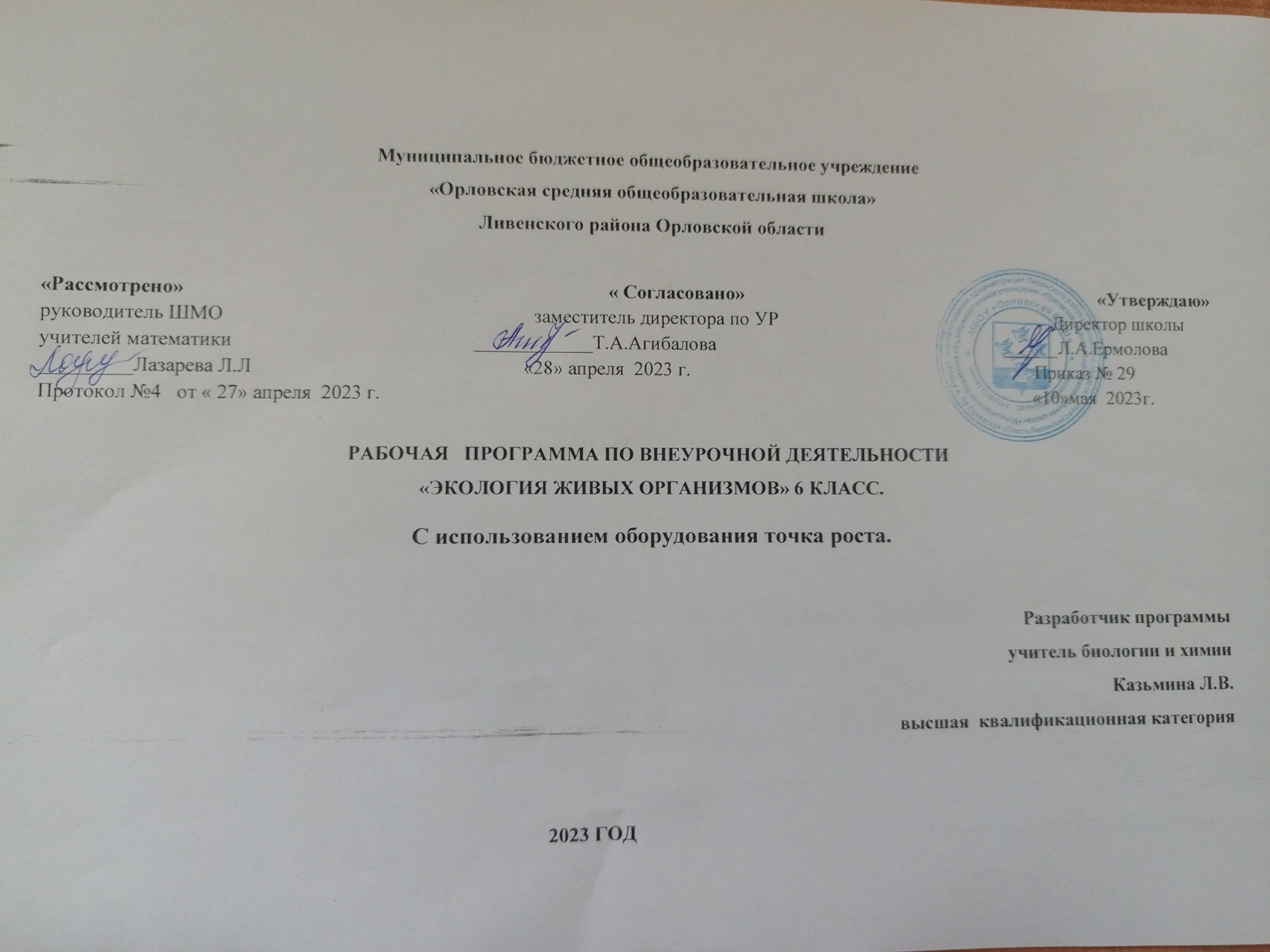 ПЛАНИРУЕМЫЕ РЕЗУЛЬТАТЫ ОСВОЕНИЯ ВНЕУРОЧНОЙ ДЕЯТЕЛЬНОСТИЛичностные результаты отражаются в индивидуальных качественных свойствах учащихся, которые они должны приобрести в процессе освоения учебного предмета:формирование целостного мировоззрения, учитывающего культурное, языковое, духовное многообразие современного мира;формирование осознанного, уважительного и доброжелательного отношения к другому человеку, его мнению, мировоззрению, культуре; готовности и способности вести диалог с другими людьми и достигать в нем взаимопонимания;формирование нравственных чувств и нравственного поведения, осознанного и ответственного отношения к собственным поступкам;формирование коммуникативной компетентности в общении и сотрудничестве со сверстниками, взрослыми в процессе образовательной, творческой деятельности;осознание единства и целостности окружающего мира, возможности его познаваемости и объяснимости на основе достижений науки.формирование экологического мышления: умение оценивать свою деятельность и поступки других людей с точки зрения сохранения окружающей среды формирование экологической культуры, ценностного отношения к природному миру, готовность следовать нормам природоохранного поведения;развитие любознательности и формирование интереса к изучению природы;развитие интеллектуальных способностей;развитие творческих способностей, дающих возможность выражать своё отношение к окружающему миру природы различными средствами (художественное слово, рисунок, живопись, различные жанры декоративно-прикладного искусства, музыка и др.);Метапредметные результаты характеризуют уровень сформированности универсальных способностей учащихся, проявляющихся в познавательной и практической деятельности:умение самостоятельно определять цели своего обучения, ставить и формулировать для себя новые задачи в учёбе и познавательной деятельности, развивать мотивы и интересы своей познавательной деятельности;умение самостоятельно планировать пути достижения целей, в том числе альтернативные, осознанно выбирать наиболее эффективные способы решения учебных и познавательных задач;умение соотносить свои действия с планируемыми результатами, осуществлять контроль своей деятельности в процессе достижения результата, определять способы действий в рамках предложенных условий и требований, корректировать свои действия в соответствии с изменяющейся ситуацией;умение оценивать правильность выполнения учебной задачи, собственные возможности ее решения;владение основами самоконтроля, самооценки, принятия решений и осуществления осознанного выбора в учебной и познавательной деятельности;умение организовывать учебное сотрудничество и совместную деятельность с учителем и сверстниками; работать индивидуально и в группе: находить общее решение и разрешать конфликты на основе согласования позиций и учета интересов; формулировать, аргументировать и отстаивать свое мнение.освоение элементарных приёмов исследовательской деятельности;формирование приёмов работы с информацией (поиск и отбор источников информации в соответствии с учебной задачей, понимание информации, представленной в различной знаковой форме – в виде таблиц, диаграмм, графиков, рисунков и др.); Предметные результаты: В познавательной (интеллектуальной) сфере : выделение существенных признаков биологических объектов (отличительных- впризнаков живых организмов; клеток и организмов растений, животных, грибов и бактерий;экосистем) и процессов (обмен веществ и превращение энергии, питание, дыхание, выделение,транспорт веществ, рост, развитие, размножение);- необходимость защиты окружающей среды; соблюдения мер профилактикизаболеваний, вызываемых растениями, животными, бактериями, грибами и вирусами; классификация — определение принадлежности биологических объектов к- копределенной систематической группе; объяснение роли биологии в практической деятельности людей; места и роли человека- ов природе; роли различных организмов в жизни человека; значения биологическогоразнообразия для сохранения биосферы;различение на таблицах частей и органоидов клетки, на живых объектах и таблицах- органов цветкового растения, органов и систем органов животных, наиболее распространенныхрастений и домашних животных; съедобных и ядовитых грибов; опасных для человека растенийи животных;сравнение биологических объектов и процессов, умение делать выводы и- умозаключения на основе сравнения;выявление приспособлений организмов к среде обитания; взаимосвязей между- особенностями строения клеток, тканей; владение методами биологической науки: наблюдение и описание биологических- ообъектов и процессов; постановка биологических экспериментов и объяснение их результатов. В ценностно-ориентационной сфере :знание основных правил поведения в природе;- анализ и оценка последствий деятельности человека в природе.-  В сфере трудовой деятельности :знание и соблюдение правил работы в кабинете биологии;- соблюдение правил работы с биологическими приборами и инструментами- (препаровальные иглы, скальпели, лупы, микроскопы).Для достижения планируемых результатов необходимо обязательное привлечение родителей к экологическому воспитанию обучающихся: при выполнении творческих домашних заданий, организации экскурсий, выполнении мини-проектов, в качестве зрителей на итоговой выставке достижений.                                                                                                             СОДЕРЖАНИЕ ПРОГРАММЫ1. История цивилизации. Роль человека в изменении биоразнообразия планеты (4 часа)Введение. Человек и природа (экскурсия в природу): знакомство с предметом, природа окрестностей школы, влияние человека на природуОкультуривание растений: периоды охоты и собирательства, земледелие, обработка почвы, история выращивания некоторых культурных растений (капуста, картофель, подсолнечник)Центры происхождения культурных растений (практическая работа): Н.И.Вавилов, центры происхождения культурных растений: Южноазиатский тропический, Восточноазиатский, Юго-западноазиатский, Средиземноморский, Абиссинский, Центральноамериканский, Андийский; селекция растенийИзменение биоразнообразия планеты. Редкие и исчезающие виды растений: биоразнообразие, исчезнувшие виды животных и растений, появление новых пород и сортов, Международный союз охраны природы, Красная книга2. Экология растений, животных, грибов и бактерий (13 часов)Изучение микрофлоры монет (лабораторная работа)Изучение роста и размножения грибов (практическая работа): грибница, плодовые тела, шляпочные грибы, съедобные и ядовитые грибы, размножение грибов, трубчатые и пластинчатые грибы, вкусовые качества, условно-съедобные грибы, правила сбора грибов, «ведьмино кольцо»Особенности внешнего строения коры деревьев (экскурсия, практическая работа):разнообразие коры деревьев, функция коры, химические вещества в коре, лечебные свойства корыРазвитие корневой системы в различных условиях (лабораторная работа)Разнообразие формы листовой пластинки у деревьев и кустарников (практическая работа): листовая пластина и черешок, сидячие и черешковые листья, симметрия, листья хищных растенийЗначение комнатных растений для человека: значение растений (фотосинтез, защита почвы от эрозии, место обитания животных), эстетическая роль растений, биологические особенности и оказываемое действие на человека некоторых комнатных растенийРазнообразие комнатных растений (практическая работа): жизненные формы комнатных растений, основные группы комнатных растений (декоративно-цветущие, декоративно-лиственные, декоративно-плодовые, лианы, ампельные, эпифиты, пальмы и саговники, суккуленты) ядовитые комнатные растенияЛекарственные растения и правила их сбора: сырье для производства лекарственных средств (цветки, листья, корневища, корни, плоды, семена, кора, почки); лекарственные формы (настои, отвары, экстракты, сок); лечебное действие и народные названия некоторых лекарственных растений, правила сбора лекарственных растенийКак помочь птицам зимой? (практическая работа): особенности физиологии птиц зимой, зимующие в нашей местности птицы, основная пища птиц, материалы для изготовления кормушекО кошках (практическая работа): одомашнивание кошки, породы кошек, пословицы и поговорки о кошках, жестокое обращение с животными, домашние и бездомные кошкиМы в ответе за тех, кого приручили (практическая работа): домашние животные, заболевания домашних животных, опасные для человека (бешенство, токсоплазмоз, лишай), тропические домашние животные, экологические проблемы, связанные с распространением бездомных животных, породы собак, уход за домашними животными, правила личной гигиены.Синантропные виды (практическая работа): животные, обитающие рядом с человеком (голуби, вороны, мыши, мухи, клопы, тараканы, бродячие собаки), условия города для диких животных, поведение и образ жизни синантропных животных, опасности для человека, службы первой помощи, способы борьбы с вредными синантропными животнымиЭкологическая лаборатория (деловая игра, лабораторная работа)3. Взаимосвязи живых организмов в экосистемах (3 часа)Многообразие экосистем суши: экосистема, наземные экосистемы (леса, луга, болота), классификация наземных экосистем, видовой состав лесов, лугов, болот.Структура экосистем (практическая работа): взаимосвязи между живыми организмами и неживыми компонентами природы в экосистеме, продуценты, консументы, редуценты, трофические взаимоотношения, пищевая цепь, влияние хозяйственной деятельности человека на экосистемыЭкологическое равновесие (практическая работа): законы Коммонера, экологические проблемы на Земле, их причины, последствия и пути решения4. Психоэмоциональное восприятие природы (8 часов)Краски растений (практическая работа): зрительное восприятие природы, цветовое разнообразие природного мира, положительное и отрицательное влияние цвета на организм человека, значение окраски цветов и плодов в жизни растенийЦвета леса (практическая работа): зрительное восприятие природы, оттенки зеленого цвета, влияние прогулок в лесу на состояние здоровья человекаЛесные звуки (практическая работа): звуковое восприятие природы, разнообразие лесных звуков, звуки города, влияние звуков на состояние здоровья человека и на живые организмыОбразное восприятие природы (практическая работа): поэты, писатели, художники о временах года, цикл «Времена года» П.И.Чайковского, развитие памяти с помощью музыкиЖивотные и растения в мифах, легендах, сказках (практическая работа): сказки, легенды, мифы разных народов о растениях и животных, черты характера животных в русских и зарубежных сказках, символика и значение растений, вымышленные и магические растения, биологические названия на русском и латинском языкахЖивотные и растения в государственной символике (практическая работа): геральдика, символическое значение животных и растений на гербах5. Основы экологической этики и психологии (2 часов)Я жизнь, которая хочет жить (практическая работа): этика, экологическая этика, симбиоз, хищничество, паразитизм, конкуренция, условия выживаемости видов в природе, потребности человека, влияние деятельности человека на жизнедеятельность организмовЖить в гуще других жизней, которые хотят жить (практическая работа): численность человеческой популяции на планете, рост потребления энергии, парк личных автомобилей в мире, проблемы мусора, антропогенная нагрузка на природу, экологическое благополучие разных стран.Подведение итогов (5 часов)Выпуск газеты «Береги природу»Экскурсия «Весенние явления в жизни растений»Выставка достижений                                                                               ТЕМАТИЧЕСКОЕ ПЛАНИРОВАНИЕ                                                ТемаКоличество часов1. История цивилизации. Роль человека в изменении биоразнообразия планеты 42. Экология растений, животных, грибов и бактерий 133. Взаимосвязи живых организмов в экосистемах 34. Психоэмоциональное восприятие природы 75. Основы экологической этики и психологии 2Подведение итогов Итого534